Муниципальное  бюджетное образовательное учреждение для детей дошкольного и  младшего школьного  возраста: «Начальная школа – детский сад №5» г. Юрги.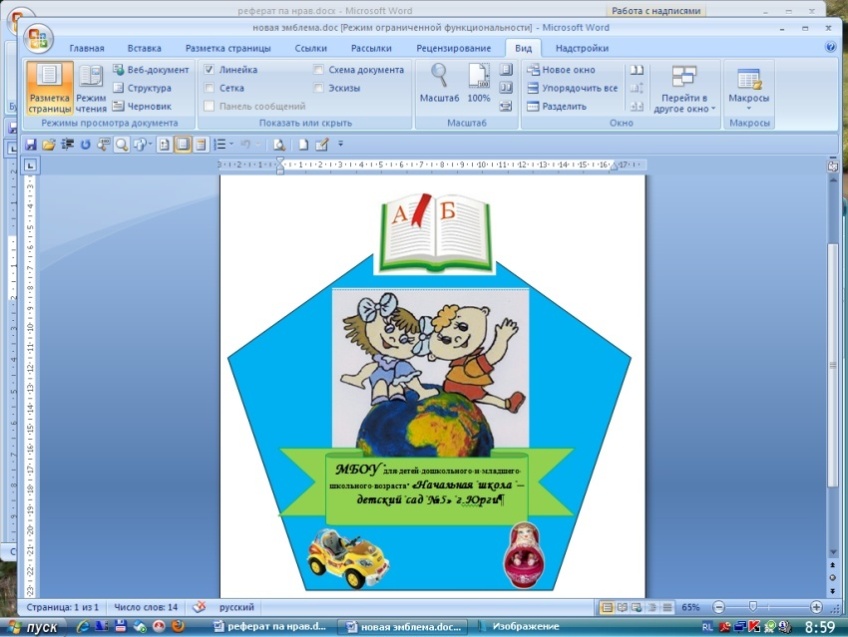 Спортивное развлечение для воспитанников средней группы «В гости к графу Листопаду».Составитель: 						Левицкая Елена Анатольевна,						воспитатель МБОУ «НШ-ДС№5»                                            Юрга 2014Спортивное развлечение «В гости к графу Листопаду».Цель: Создать у детей радостное настроение. Вызвать эмоциональную отзывчивость, способствовать развитию интереса к окружающему миру.Задачи: -совершенствовать спортивные навыки у детей через упражнения, подвижные игры;-закреплять и расширять знания детей о подготовке диких животных к зиме;- развивать память, внимание, речь;- воспитывать любовь к окружающему миру.Оборудование и материалы:Осенние листья, по 2 штуки на каждого ребенка; 11 листочков с загадками и стихами; 3 плаката с деревьями без листьев; 3 мольберта; кассета с записью вальса, с музыкальной композицией «Голубой вагон»; 2 дуги; 1 скамейка; 4 кубика; мешочки с песком по 2 на ребенка; 2 стойки с маленькими обручами; модули – кочки; 6 маленьких стульев; картинки, с изображением животных(ежа, медведя, лисы, кабана, мыши, «клад», медальки-шоколадки).Ход занятия.Педагог: Ребята, посмотрите, какой красивый листочек залетел к нам в окно, когда я проветривала помещение. А листочек необычный, на нем написано письмо. Послушайте, я его зачитаю: «Здравствуйте, дети! Я слышал, что вы умные, ловкие и смелые ребята. Поэтому и решил пригласить вас на поиски клада, который спрятан в осеннем лесу. Поторопитесь, а то все лесные тропинки снегом занесет».Граф Листопад.Педагог: Ребята, вы согласны отправиться за кладом?Дети. Да! Педагог:Звериными тропками к кладу пойдете,У каждого зверя тропинка своя,Как только в чаще ее вы найдете,Пройти здесь поможет загадка моя.Давайте постараемся найти какую – нибудь звериную  тропку, чтобы по ней продолжить путь. Внимательно смотрите в густой траве. (Ходьба на корточках с опорой на руки). Поищем тропку под деревьями. (Подлезание на четвереньках под дугами).В густом кустарнике. ( Ходьба на четвереньках в высокой позиции).Педагог: А теперь мы с вами пойдем звериными тропами. А вот и первая тропинка появилась. 4. Идти по ней надо так, как ходят те, о ком эта загадка:Между сосен, между елокПробежали сто иголокСто иголок не простых,Едут яблоки на них. ( Ежик).Дальше дети выполняют упражнения:Под огромною сосной (Бег на носках).На полянке, на лесной (Произносить звуки - фрр) .Куча листьев,где лежит,Еж с ежатами бежит (Бег в полуприседе на носочках, руки в упоре на бедрах, спина круглая).Мы вокруг все оглядим,На пенечках посидим (Присесть, вытягивая шею вверх).А потом все дружно сядем,И иголки всем покажем.Показали ,показали ( Присесть с упором на кисти рук, голову опустить, спина круглая ).И домой все побежали (Бег на носках).Педагог: Да, дети, это ежик. Он весь в иголках, живет в норе под елкой. Очень любит грибы и яблоки, насекомых. А зимой еж впадает в спячку, и будет спать до весны.5.По лисьей тропе. ( Мягкая, крадущаяся ходьба на носках). А это кто?Хвост пушистый, мех золотистый,В лесу живет, в деревне кур крадет. (Лиса).Педагог: Ребята, это лиса. Она к зиме линяет. У лисы вырастает более густая шерсть. Это и помогает ей переносить холода. Зимой лиса охотится на мышей и зайцев.6.По кабаньей тропе. (Ходьба на пятках). Дети, а про кого эта загадка?Хвост крючком, рыльце пятачком (Свинья).Педагог: Правильно, свинья. Диких свиней, называют кабанами. Они зимой не спят. Разрывая носом - пяточком снег, кабаны находят под дубом желуди и питаются ими всю зиму.7. По медвежьей тропе. ( Неуклюжая ходьба на внешней стороне стопы, поджав пальцы). Ребята, угадайте, про кого эта загадка?Он в берлоге спит зимой,Под большущею сосной,А когда придет весна,Просыпается от сна. (Медведь).Педагог: Молодцы, ребята, конечно, это – медведь. Медведи много едят, особенно осенью. Накапливают под кожей толстый слой жира. Всю зиму они спят в своей берлоге, которую устраивают под кучей валежника или под корнями упавшего дерева.8. Педагог: А сейчас, мы с вами погуляем по лесной тропинке. Ходит осень по дорожке, Промочила в лужах ножки,Ходит осень, бродит осень.Ветер с клена листья сбросил.Под ногами коврик новый,Ярко – розовый, кленовый.(Дети выстраиваются гуськом , следом за воспитательницей. А она выполняет роль ведущего. Двигаясь по тропинке и обратно, вереница участников игры извивается, сворачивается в змейку, затем возвращается на исходную точку, с которой отправлялась в путь).9. А теперь вместе станцуем танец осенних листьев. ( Педагог раздает детям разноцветные осенние листья и включает аудиозапись вальса , дети выполняют упражнения: Ветер играет с листочками (поднять руки перед собой, вверх, в стороны).Качает ветки деревьев ( Круговые вращения руками).Качает деревья (Руки над головой, наклоны влево – вправо).Листья по ветру летят (Кружение в одну и другую стороны).Опускаются на землю (Приседания).10 . Педагог предлагает детям рассмотреть осенние листья и определить, с каких деревьев они опали. Тот, кто ответит правильно, получает в награду листок. Выигрывает ребенок, у которого, к концу игры окажется больше листьев.Проводится игра: «Узнай дерево».11. Педагог: Дальше вы теперь идите,Для мышат зерна возьмите.На зиму запасов они сделать не смогли,Я хочу, чтоб вы им помогли.( С мешочками в руках ходьба по скамейке с перешагиванием через кубики).Педагог: Молодцы, ребята, справились с заданием, помогли мышам принести корм. Мышки со своей норкой рядом устраивают кладовочку, куда складывают зерно. Кладовка и норка соединены узким ходом. В норе два или несколько выходов.12. А теперь идем через болото. ( Прыжки по модулям – кочкам).Дальше тропинка пойдет по болоту,Задала труднейшую я вам работу.Чтобы быстрее клад отыскать,Нужно в сосновый лесок вам попасть.13. Вот и пришли , а теперь ищем клад. (Ориентировка в пространстве по тексту стихотворения).Три шага вы пройдете, Потом влево повернете.Если правильно пойдете,Несомненно, клад найдете.14.  (Дети произвольно ищут клад. Находят корзину с печеньем -грибы).Педагог: Вот и подошло к концу наше увлекательное путешествие: в «В гости к графу листопаду». В этой прогулке, ребята, вы разучили много интересных движений. Узнали, как готовятся к зиме дикие животные, какой корм заготавливают на зиму. А теперь нам пора возвращаться в группу. За нами приехал «Волшебный» поезд. (Музыкальная ритмичная композиция «Голубой вагон»). До свидания!Использованная литература:Вареник Е.Н. , Физкультурно – оздоровительные занятия с детьми 5-7 лет [Текст] Конспекты физкультурных  занятий, комплексы утренней, дыхательной гимнастик и гимнастики после сна. / Е.Н.Вареник.-М.: ТЦ Сфера, 2009. С. 78-79.Давыдова М.А. Спортивные мероприятия для дошкольников [Текст] Дошкольники: учим, развиваем, воспитываем. / М.А. Давыдова.- М.: ВАКО, 2009. С. 122-123; 127.Картушина М.Ю. Праздники здоровья для детей [Текст] Сценарии для ДОУ/ М.Ю. Картушина.- М.: ТЦ Сфера, 2009. С. 31- 32.Муллаева Н.Б. Занятия по физической культуре для дошкольников [Текст] Конспекты- сценарии/ Н.Б. Муллаева .- СПб.: «Детство - Пресс», 2008.С.24 – 28.Электронные образовательные ресурсы:http://doshvozrast.ru/prazdniki/detscenarii50.htmПриложение.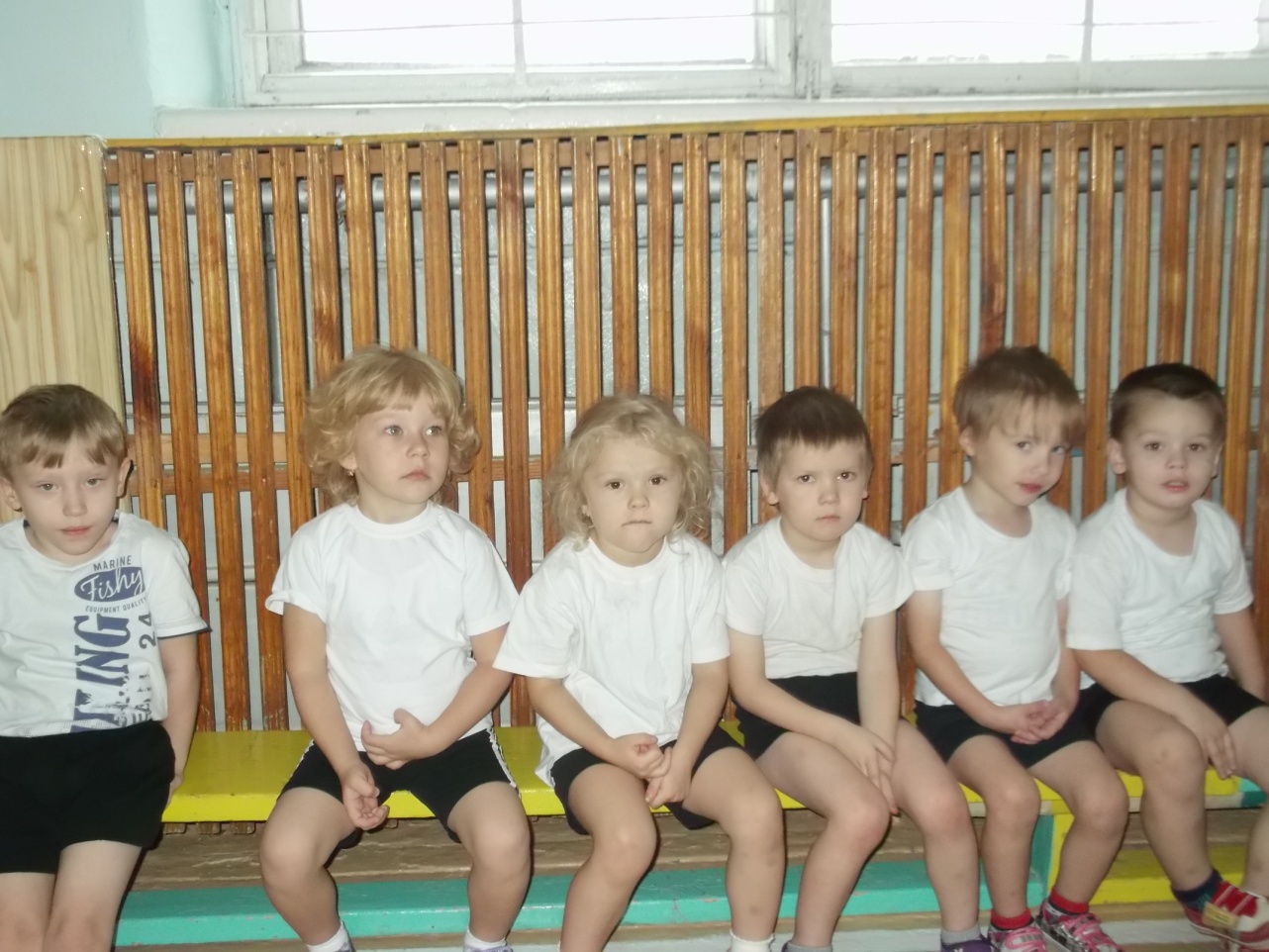 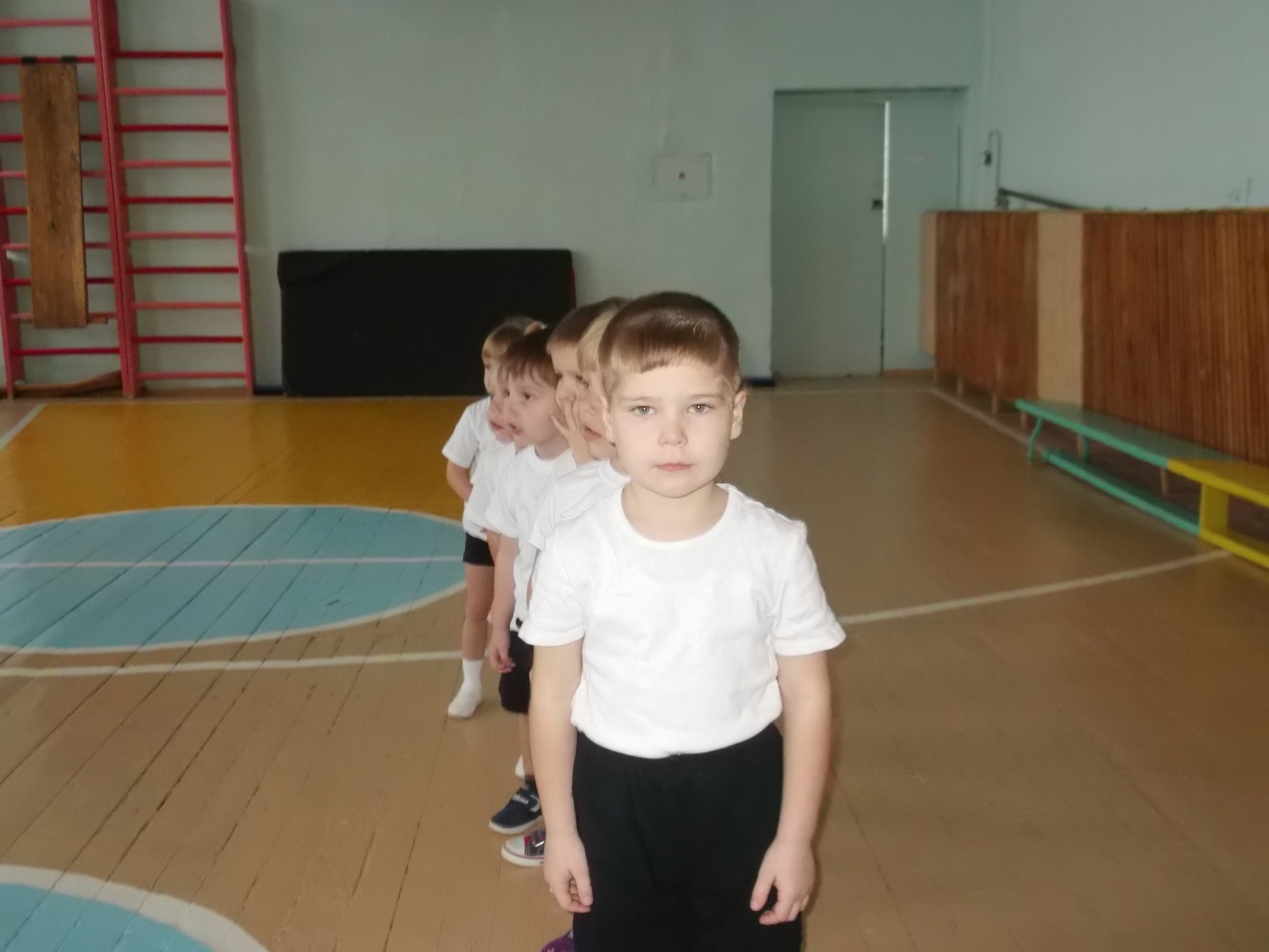 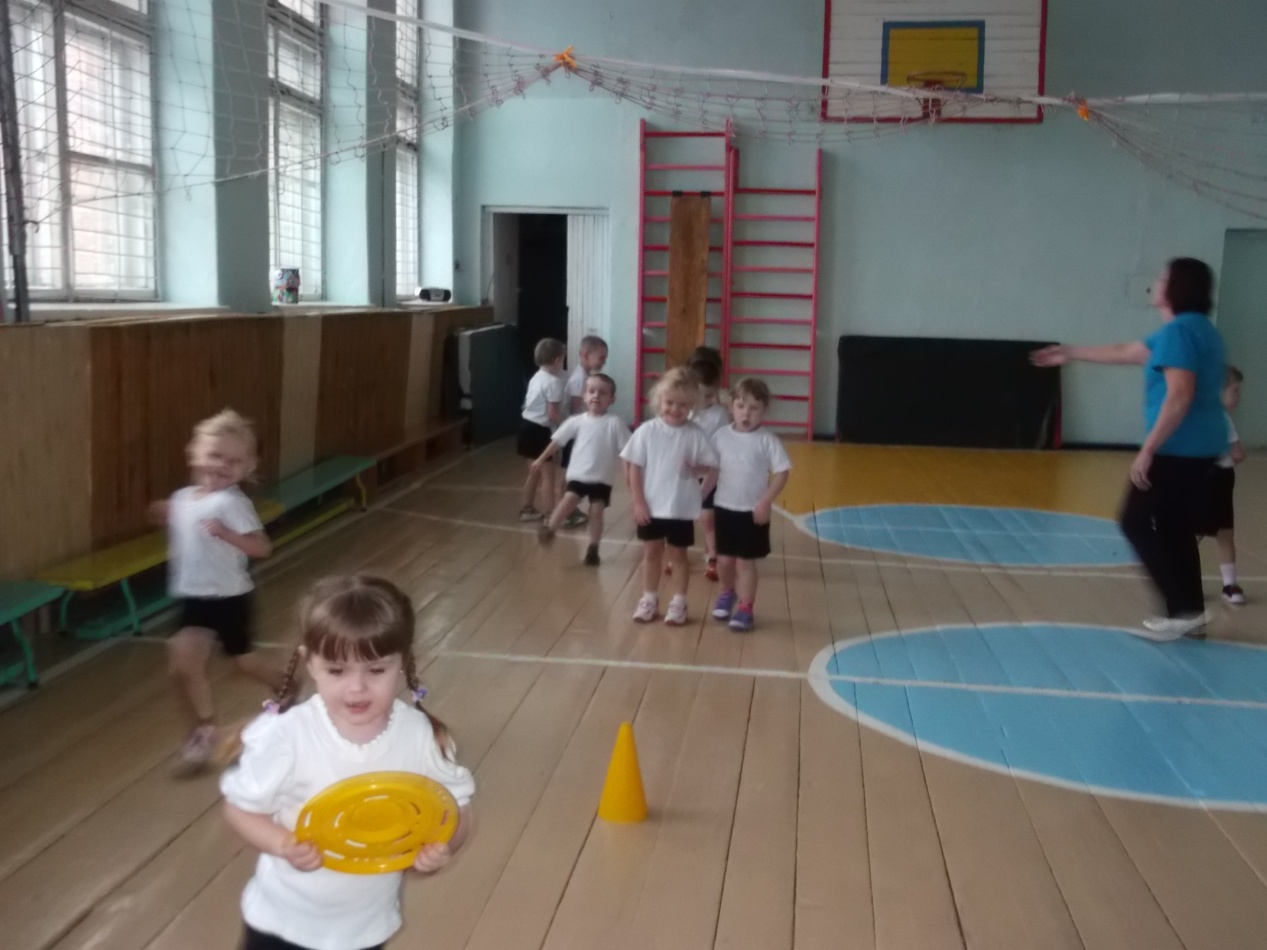 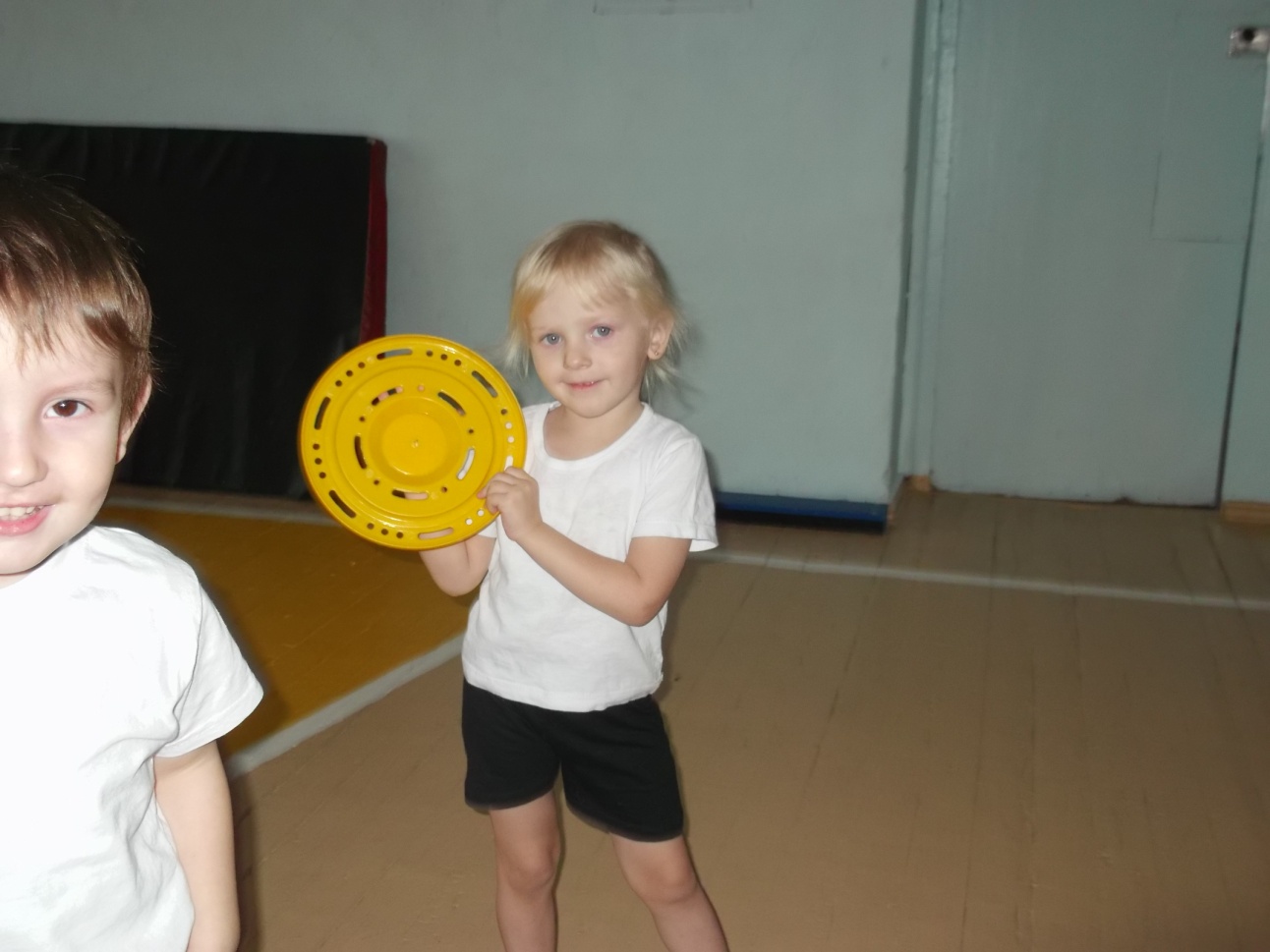 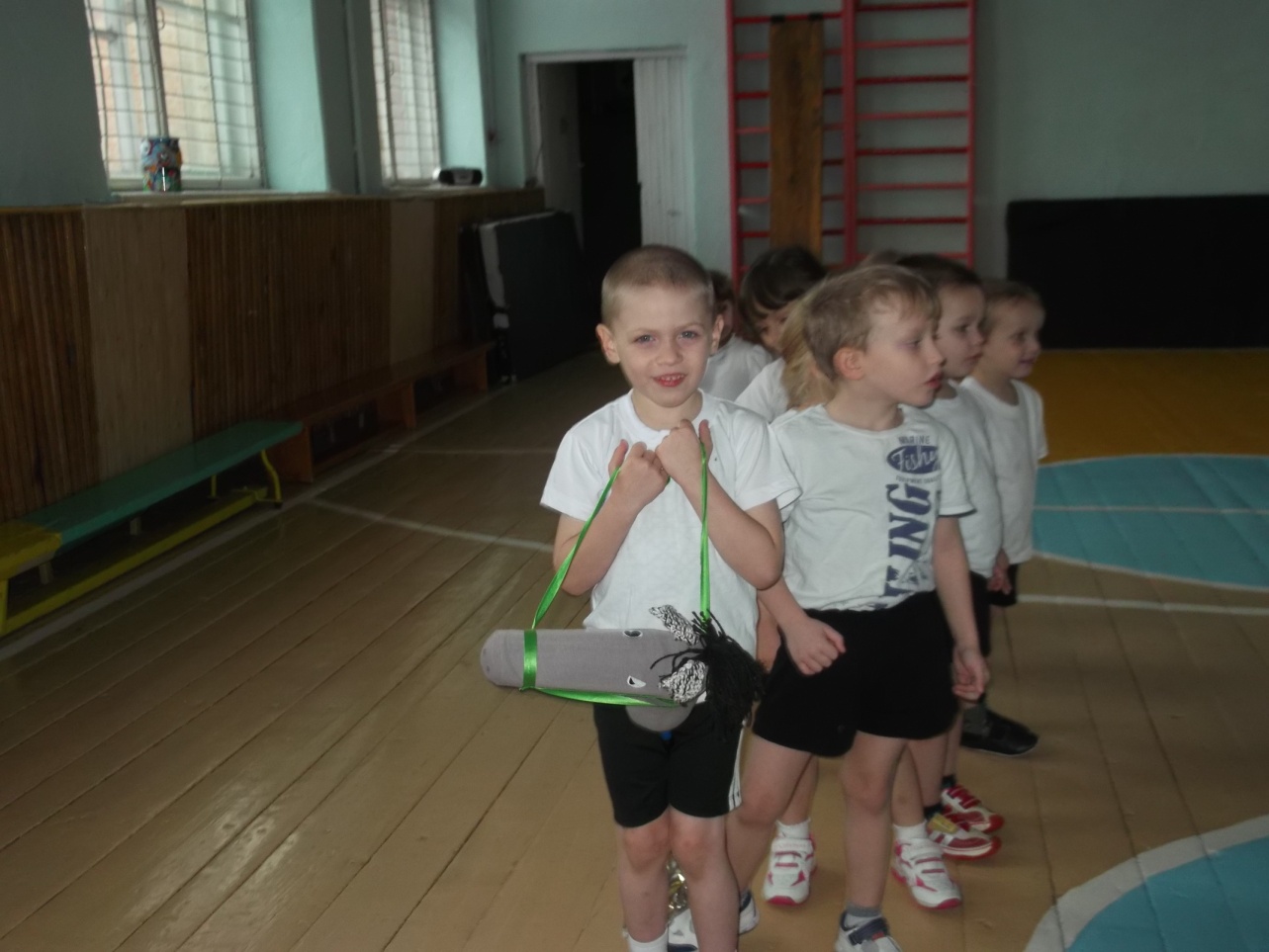 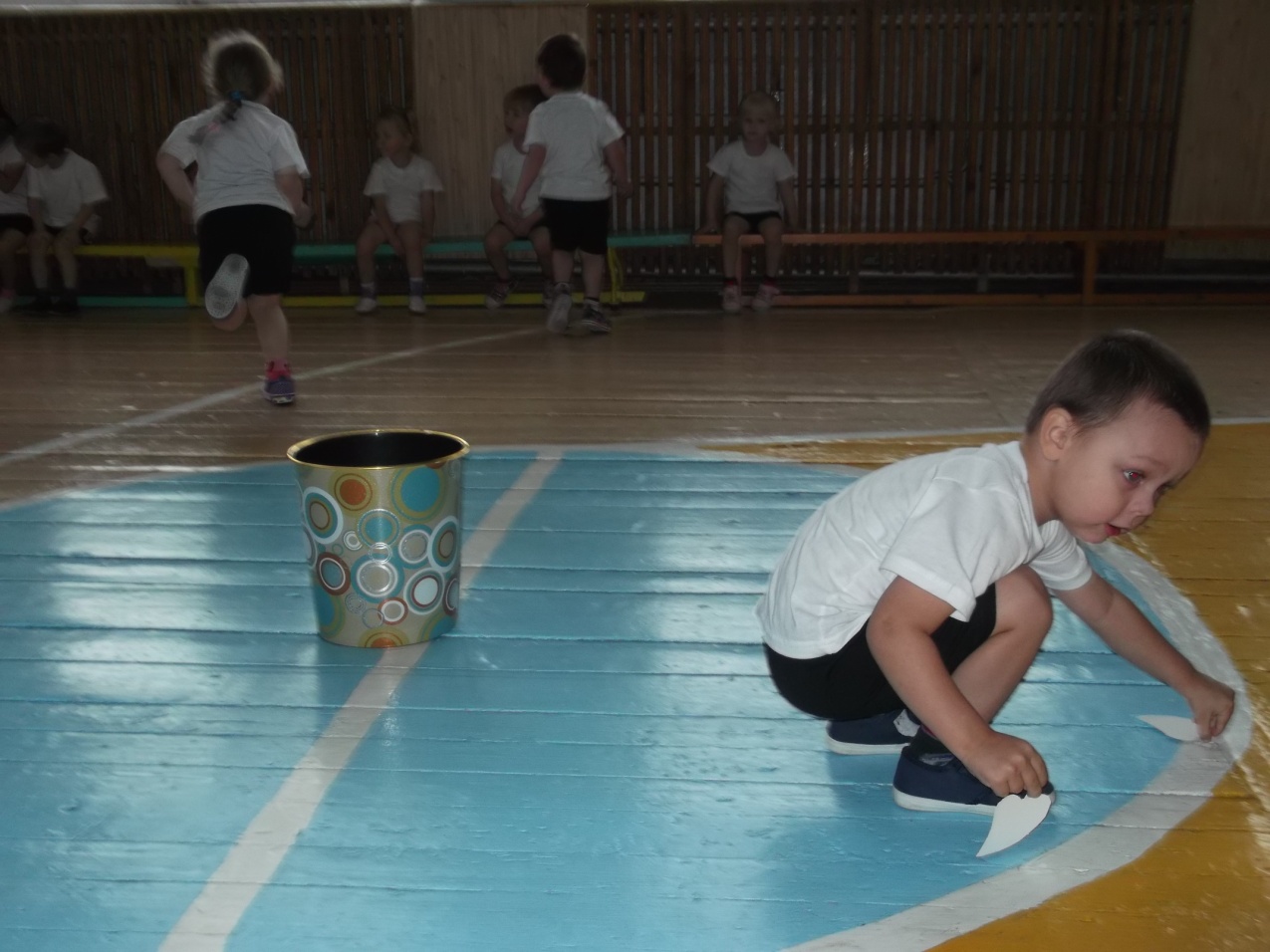 